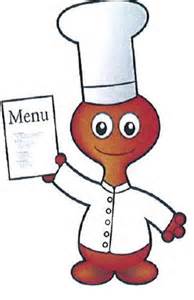 MenusCantineSt Didier En Donjon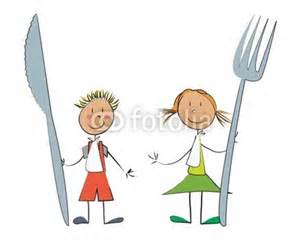 Semaine du 2 au 6 novembre 2020Semaine du 9 au 13 novembre 2020MenusCantineSt Didier En DonjonSemaine du 16 au 20 novembre 2020Semaine du 23 au 27 novembre 2020MenusCantineSt Didier En DonjonSemaine du 30 novembre au 4 décembre 2020Lundi  Soupe de légumesBlanquette de veauRizFromageFruit de saison       MardiQuiche au fromageSteak haché Haricots beurreMousse au chocolat        Jeudi Vendredi Rosette Cordon bleuPurée Cocktail de fruit     Taboulé Hoki sauce citronnée Julienne de légumesYaourt aromatisé               Lundi Salade verte – œufs dursSauté de porcPomme de terre vapeurFromage blanc nature sucré               MardiSalade de rizPilon de pouletChoux fleur Gâteau au yaourt + barre de chocolat                                 Jeudi Vendredi Quiche lorraine BourguignonCarotte Vichy FromageSalade de fruits fraisChou rouge aux pommesGratin de nouilles au thonFromageFruit de saison           Lundi Carottes râpées Escalope de dindeHaricots verts Fromage  Tarte normande MardiSalade d’endives et croutonsSpaghettis bolognaise Petits suisseConfiture de fraise              Jeudi Vendredi Soupe de potiron Côte de porcGratin dauphinois  FromageFruit de saison        Betteraves vinaigrette Poisson panéPetits poisYaourt au fruit  Lundi Asperges vinaigrette Omelette aux pommes de terreFromageFruit de saison                MardiSalade de pâtesRôti de bœufBrocolis Fromage Fruit Jeudi Vendredi Coleslaw  Sauté de pouletSalsifis Yaourt natureFruit de saison Cèleri rémouladeDos de cabillaudRiz-champignonsFromage Eclair au chocolat                                              Lundi Salade verte – lardonsSteakFrite Yaourt aromatisé MardiCrêpe au fromageRoti de veauJardinière de légumesFruit au sirop Jeudi Vendredi Carottes râpées vinaigretteCassouletFromageFruit de saison        Taboulé Poisson panéGratin de chou-fleurGâteau marbré               